Big Data analytics and its significance of navigationSaurabh BanerjeeComputer Science & EngineeringNSHM Institute of Engineering & Technology, NSHM Knowledge CampusDurgapur, Indiasaurabh.banerjee@nshm.comNilendu RakshitComputer Science & EngineeringNSHM Institute of Engineering & Technology, NSHM Knowledge CampusDurgapur, Indianilendu.rakshit@nshm.comABSTRACTIn the data period, colossal measures of information have become accessible to chiefs. Enormous information alludes to datasets that are not just enormous, yet in addition high in assortment and speed, which makes them challenging to handle utilizing customary instruments and strategies. Because of the fast development of such information, arrangements should be considered and given to deal with and remove worth and information from these datasets. Besides, chiefs need to have the option to acquire important experiences from such fluctuated and quickly evolving information, going from day to day exchanges to client communications and interpersonal organization information. Such worth can be given utilizing enormous information examination, which is the application of cutting edge examination procedures on huge information. This paper plans to investigate some of the different examination techniques and devices which can be applied to enormous amounts of information, as well as the amazing open doors given by the use of huge information examination in different choice spaces.Keywords— I. Introduction Envision a world without information capacity; where everything about an individual or association, each exchange performed, or each viewpoint which can be reported is lost straightforwardly after use. Associations would accordingly lose the capacity to extricate important data and information, perform itemized examinations, as well as give new open doors and benefits. Anything going from client names and addresses, to items accessible, to buys made, to workers recruited, and so forth has become fundamental for everyday progression. Information is the structure block whereupon any association flourishes.Presently consider the degree of subtleties and the flood of information and data given these days through the headways in advancements and the web. With the expansion of capacities and techniques for information assortment, tremendous measures of information have opened up. Consistently, an ever increasing number of information is being made and should be put away and broken down to separate worth. Moreover, information has become less expensive to store, so associations need to get however much worth as could reasonably be expected from the immense measures of putting away information.The size, assortment, and fast difference in such information require another kind of huge information examination, as well as various stockpiling and investigation techniques. Such sheer measures of enormous information should be appropriately dissected, and related data ought to be removed.The commitment of this paper is to give an examination of the accessible writing on an enormous information examination. In like manner, a portion of the different enormous information devices, techniques, and advancements which can be applied are talked about, and their applications and open doors given in a few choice spaces are depicted.The writing was chosen in light of its oddity and conversation of significant points connected with large information, to fill the need of our exploration. The distribution years range from 2008-2013, with a large portion of the writing zeroing in on huge information going from 2011-2013. This is because of huge information being late centred upon the subject. Besides, our corpus generally incorporates research from a portion of the top diaries, meetings, and white papers by driving partnerships in the business. Because of the long audit cycle of diaries, the greater part of the papers talking about large information investigation, its instruments and strategies, and its applications were viewed as meeting papers, and white papers. While large information examination is being explored in the scholarly community, a few of the modern progressions and new advancements given were for the most part examined in industry papers.II. Big Data AnalyticsThe expression "Huge Information" has as of late been applied to datasets that develop so enormous that they become abnormal to work with utilizing conventional information base administration frameworks. They are informational indexes whose size is past the capacity of usually utilized programming devices and capacity frameworks to catch, store, make due, as well as interaction the information inside an okay passed time [12].Huge information sizes are continually expanding, as of now going from two or three dozen terabytes (TB) to numerous petabytes (PB) of information in a solitary informational collection. Thus, some of the hardships connected with enormous information incorporate catch, stockpiling, search, sharing, examination, and furthermore, imagining. Today, organizations are investigating enormous volumes of profoundly itemized information in order to find realities they didn't know before [17].Consequently, huge information examinations are where exceptional logical strategies are applied on enormous informational collections. Investigation in light of enormous information tests uncovered and use business change. In any case, the bigger the arrangement of information, the more troublesome it becomes to oversee [17].In this part, we will begin by talking about the qualities of huge information, as well as its significance. Normally, business advantage can ordinarily be gotten from dissecting bigger and more intricate informational collections that call for genuine investment or close continuous abilities; notwithstanding, this prompts a requirement for new information structures, scientific techniques, and instruments. Subsequently the progressive segment will expand the large information examination apparatuses and strategies, specifically, beginning with the enormous information stockpiling and the executives, then moving on to the large information scientific handling. It then, at that point, finishes up with a portion of the different large information examinations which have developed in utilization with enormous information.A. Characteristics of Big DataEnormous information is information whose scale, appropriation, variety, or potentially idleness requires the utilization of new specialized models, examination, and devices to empower experiences that open new wellsprings of business esteem. Three fundamental highlights describe large information: volume, assortment, and speed, or the three V's. The volume of the information is its size, and the way that it is gigantic. Speed alludes to the rate with which information is changing, or how frequently it is made. At long last, the assortment incorporates the various arrangements and sorts of information, as well as the various types of purposes and approaches to examining the information [9].Information volume is the essential trait of huge information. Huge information can be evaluated by size in TBs or PBs, as well as even the quantity of records, exchanges, tables, or documents. Furthermore, something that makes enormous information huge is that it's coming from a more prominent assortment of sources than at any other time, including logs, clickstreams, and social media. Involving these hotspots for examination implies that normal organized information is currently joined by unstructured information, like text and human language, and semi-organized information, like Extensible Markup Language (XML) or Rich Site Synopsis (RSS) channels. There's additional information, which is difficult to sort since it comes from sound, video, and different gadgets. Moreover, complex information can be drawn from an information distribution centre to add noteworthy settings to huge information. Hence, with huge information, assortment is similarly basically as large as volume.Also, huge information can be depicted by its speed or speed. This is fundamentally the recurrence of information age or the recurrence of information conveyance. The main edge of enormous information is streaming information, which is gathered continuously from the sites [17]. A few specialists and associations have examined the expansion of a fourth V, or veracity. Veracity centres around the nature of the information. This describes huge information quality as great, awful, or indistinct because of information irregularity, inadequacy, vagueness, idleness, double dealing, and approximations [22].B. Big Data Analytics Tools and MethodsWith the development of innovation and the expanded huge numbers of information streaming all through associations day to day, there has turned into a requirement for quicker and more proficient ways of dissecting such information. Having heaps of information available is at this point insufficient to make productive choices with perfect timing.Such informational collections can never again be handily examined with customary information the executives what's more, investigation procedures and frameworks. Thus, there emerges a requirement for new instruments and techniques particular for huge information examination, as well as the necessary designs for putting away and overseeing such information. As needs be, the rise of large information has an impact on everything from the actual information and its assortment, to the handling, to the last separated choices.Thus, [8] proposed the Large - Information, Investigation, and Choices (B-Father) system which integrates the large information investigation apparatuses and strategies into the dynamic cycle [8]. The structure maps the different huge information stockpiling, the executives, and handling devices, investigation instruments and strategies, and representation and assessment devices to the various periods of the dynamic cycle. Subsequently, the changes related with large information examination are reflected in three primary regions: huge information capacity and design, information and examination handling, and, at last, the huge information investigations which can be applied for information disclosure and informed independent direction. Every region will be additionally examined in this part. In any case, since large information is still advancing as a significant field of exploration, and new discoveries and devices are continually creating, this segment isn't comprehensive of the multitude of conceivable outcomes, and spotlights on giving an overall thought, as opposed to a rundown of every single likely an open door and innovations.C. Big Data Storage and ManagementOne of the principal things associations need to oversee while managing large information, is where and how this information will be put away whenever it is procured. The customary strategies for organized information capacity and recovery incorporate social data sets, information shops, and information distribution centres. The information is transferred to the capacity from functional information stores utilizing Separate, Change, Burden (ETL), or Concentrate, Burden, Change (ELT), instruments which extricate the information from outside sources, change the information to fit functional requirements, and at last burden the information into the data set or information stockroom. Accordingly, the information is cleaned, changed, and listed prior to being made accessible for information mining and on the web logical capabilities [3].Nonetheless, the huge information climate calls for Attractive, Dexterous, Profound (Distraught) investigation abilities, which vary from the parts of a conventional Undertaking Information Stockroom (EDW) climate. Most importantly, conventional EDW approaches deter the fuse of new information sources until they are purged and incorporated. Because of the universality of information these days, enormous information conditions should be attractive, in this way drawing in every one of the information sources, no matter what the information quality [5]. Besides, given the developing quantities of information sources, as well as the complexity of the information investigations, enormous information stockpiling ought to permit experts to quickly effectively deliver and adjust information. This requires a nimble data set, whose coherent and actual items can adjust in a state of harmony with quick information development [11]. At last, since current information examinations utilize complex factual techniques, and investigators should be capable of studying huge datasets by penetrating all over, a major information store likewise needs to be profound, and act as a modern algorithmic runtime motor [5].Likewise, a few arrangements, going from circulated frameworks and Huge Equal Handling (MPP) data sets for giving high question execution and stage versatility, to non-social or in-memory data sets, have been utilized for enormous information. Non-social information bases, for example, Not just SQL (NoSQL), were created for putting away and overseeing unstructured, or non-social, information. NoSQL data sets hold back nothing, huge scaling, information model adaptability, and improved application advancement and organization. In spite of social data sets, NoSQL data sets separate information from the board and information stockpiling. Such data sets rather centre around the elite execution versatile information stockpiling, and permit information the board assignments to be written in the application layer as opposed to having it written in data sets explicit dialects [3].Then again, in-memory data sets deal with the information in server memory, in this manner taking out circle input/yield (I/O) and empowering continuous reactions from the data set. Rather than utilizing mechanical plate drives, it is feasible to store the essential data set in silicon-based primary memory. This results in significant degrees of progress in the presentation, and permits completely new applications to be created [16]. Moreover, in-memory data sets are currently being utilized for cutting edge examination on huge information, particularly to speed the admittance to and scoring of scientific models for investigation. This gives adaptability to huge information, and speed for revelation investigation [17]. On the other hand, Hadoop is a structure for performing large information investigation which gives dependability, versatility, and reasonability by giving an execution to the MapReduce worldview, which is examined in the accompanying area, as well as sticking the capacity and examination together. Hadoop comprises of two principal parts: the HDFS for the enormous information stockpiling, and MapReduce for large information examination [9]. The HDFS capacity capability gives an excess and dependable disseminated document framework, which is improved for huge records, where a solitary document is parted into blocks and conveyed across group hubs. Moreover, the information is safeguarded among the hubs by a replication system, which guarantees accessibility and unwavering quality regardless of any hub disappointments [3]. There are two sorts of HDFS hubs: Information Hubs and Name Hubs. Information is put away in repeated record blocks across the various Information Hubs, and the Name Hub goes about as a controller between the client and the Information Hub, guiding the client to the specific Information Hub which contains the mentioned information [3].D. Big Data Analytic ProcessingAfter the huge information stockpiling, comes the scientific handling. As per [10], there are four basic necessities for large information handling. The primary prerequisite is quick information stacking. Since the plate and organization traffic impedes the inquiry executions during information stacking, it is important to diminish the information stacking time. The subsequent necessity is quick inquiry handling. To fulfill the necessities of weighty responsibilities and constant solicitations, many questions are reaction time basic. Hence, the information position structure should be fit for holding high question handling speeds as the measures of questions quickly increment. Moreover, the third prerequisite for large information handling is the profoundly proficient use of extra room. Since the quick development in client exercises can request versatile capacity limit and processing power, restricted circle space requires that information capacity be all around overseen during handling, and issues on how to store the information so that space usage is augmented be tended to. At last, the fourth necessity is areas of strength for the exceptionally powerful responsibility designs. As large informational collections are investigated by various applications and clients, for various purposes, what's more, in different ways, the hidden framework ought to be exceptionally versatile to unforeseen elements in information handling, and not well defined for specific responsibility designs [10].Map Diminish is an equal programming model, roused by the "Guide" and "Lessen" of practical dialects, which is reasonable for large information handling. It is the centre of Hadoop, and plays out the information handling and examination capabilities [6]. Concurring with EMC, the MapReduce worldview depends on adding more PCs or assets, as opposed to expanding the power or capacity limit of a solitary PC; in other words, scaling out instead of increasing [9]. The basic thought of MapReduce is separating an errand into stages and executing the stages lined up to decrease the time expected to finish the job [6]. The principal period of the MapReduce work is to plan input values to a bunch of key/esteem matches as a result. The "Guide" capability appropriately segments huge computational undertakings into more modest undertakings, and allocates them to the fitting key/esteem matches [6]. In this manner, unstructured information, like text, can be planned to an organized key/esteem pair, where, for instance, the key could be the word in the text and the worth is the quantity of events of the word. This result is then the contribution to the "Lessen" capability [9]. Lessen then plays out the assortment and mix of this result, by joining all values that share something very similar key worth, to give the end-product of the computational undertaking [6].The MapReduce capability inside Hadoop relies upon two distinct hubs: Work Tracker and Assignment Tracker hubs. The Work Tracker hubs are the ones which are answerable for appropriating the mapper and minimizer capabilities to the accessible Errand Trackers, as well as checking the outcomes [9]. The MapReduce work begins by the Job Tracker doling out a part of an info record on the HDFS to a guide task, running on a hub [13]. Then again, the Undertaking Tracker hubs really run the positions and impart results back to the Gig Tracker. That correspondence between hubs is frequently through documents and registries in HDFS, so between hub correspondence is limited [9].Figure 1 shows how the MapReduce hubs and the HDFS cooperate. At stage 1 there is an extremely enormous dataset including log records, sensor information, or anything of the sorts. The HDFS stores copies of the information, addressed by the blue, yellow, beige, and pink symbols, across the Information Hub in sync 2, the client characterizes and executes a guide work and a diminished work on a specific informational collection, and sends them both to the Gig Tracker. The work Tracker then disseminates the positions across the Errand Trackers in sync 3. The Errand Tracker runs the mapper, and the mapper produces yield that is then put away in the HDFS record framework. At last, in sync 4, the lesson work stumbles into the planned information to create the outcome.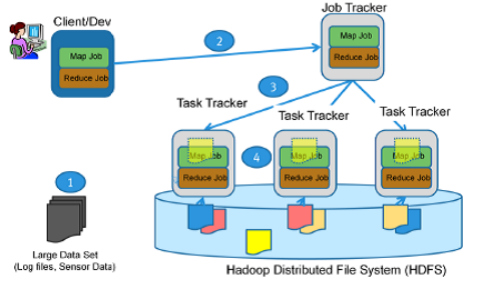 Fig. 1. MapReduce and HDFSHadoop is a frantic framework, subsequently making it famous for large information examination by stacking information as records into the conveyed document framework, and running equal MapReduce computations on the information. Hadoop gets its attraction and readiness from the way that information is stacked into Hadoop just by replicating records into the circulated document framework, and MapReduce deciphers the information at handling time as opposed to stacking time [11]. In this manner, it is equipped for drawing in all information sources, as well as adjusting motors to any evolutions might happen in such large information sources [6].After enormous information is put away, made due, and handled, chiefs need to separate valuable bits of knowledge by performing large information examinations. In the subsections underneath, different large information examinations will be talked about, beginning with chosen customary high level information analytics techniques, and followed by instances of a portion of the extra, material huge information investigations.E. Big Data AnalyticsThese days, individuals would simply prefer not to gather information, they need to comprehend the meaning and significance of the information, and use it to help them in simply deciding. Information analytics is the most common way of applying calculations to break down sets of information and concentrate valuable and obscure examples, connections, and data [1]. Moreover, information investigations are utilized to remove beforehand obscure, valuable, legitimate, and concealed examples and data from huge informational indexes, as well as to recognize significant connections among the put away factors. Subsequently, investigations altogether affect exploration and advancements, since chiefs have become increasingly more interested in gaining from past information, along these lines acquiring upper hand [21].Alongside the absolute most normal high level information examination techniques, for example, affiliation rules, grouping, arrangement and choice trees, and relapse a few extra investigations have become normal with huge amounts of information. For instance, online entertainment has as of late become significant for long range informal communication and content sharing. However, the substance that is created from virtual entertainment sites is colossal and remains to a great extent unexploited. Nonetheless, virtual entertainment investigation can be utilized to dissect such information and concentrate helpful data and expectations [2]. Web-based entertainment examination depends on creating and assessing informatics systems and apparatuses to gather, screen, sum up, dissect, as well as envision social media information. Moreover, web-based entertainment examination works with grasping the responses and discussions between individuals in web-based networks, as well as extricating helpful examples and knowledge from their cooperation, notwithstanding what they share via virtual entertainment sites [24].Then again, Informal community Examination (SNA) centres around the connections among social elements, as well as the examples and ramifications of such connections [23]. A SNA guides and measures both formal and casual connections to appreciate what works with the progression of information between cooperating parties, for example, who can say for sure who, and who imparts what information or data to who and utilizing what [19].In any case, SNA varies from web-based entertainment examination, in that SNA attempts to catch the social connections and examples between organizations of individuals. Then again, social media examination plans to dissect what online entertainment clients are talking about to uncover helpful examples, data about the clients, and opinions. This is a custom partner utilizing message mining or feeling examination, which are talked about underneath. Then again, text mining is utilized to break down a report or put records together to comprehend the substance inside and the significance of the data contained. Text mining has become vital these days since the vast majority of the in-line put away, excluding sound, video, and pictures, comprises text. While information mining manages organized information, message presents unique qualities which essentially follow a non-social structure [18].Also, feeling examination, or assessment mining, is turning out to be increasingly more important as online assessment information, for example, websites, item surveys, discussions, and social information from web-based entertainment destinations like Twitter and Facebook, develop massively. Feeling examination centres around breaking down and understanding feelings from abstract text patterns, and is empowered through text mining. It recognizes feelings and mentalities of individuals towards specific subjects, and is helpful in characterizing perspectives as good or pessimistic. Feeling examination utilizes normal language handling and message examination to distinguish and extricate data by finding words that are demonstrative of an opinion, as well as connections between words, so opinions can be precisely recognized [15].At long last, from the most grounded expected developments among huge information examination choices is Progressed Information Representation (ADV) and visual disclosure [17]. Introducing information so that individuals can consume it successfully is a key test that should be met, for chiefs to have the option to appropriately examine information in a manner to prompt substantial activities [14].ADV has arisen as a strong procedure to find information from information. ADV joins information investigation strategies with intelligent perception to empower comprehensive information investigation. It is an information driven exploratory methodology that fits well in situations where examiners have little information about the information [20]. With the age of an ever increasing number of information of high volume and intricacy, a rising interest has emerged for ADV arrangements from numerous application areas [25]. Furthermore, such visualization investigations exploit human perceptual and abilities to think, which empowers them to dissect information at both the outline and the nitty gritty levels completely. Alongside the size and intricacy of enormous information, instinctive visual portrayal and association is expected to work with the examiner's insight and thinking [20].ADV can empower quicker investigation, better navigation, and more viable presentation and perception of results by giving intelligent factual designs and a point-and-snap interface [4]. Moreover, ADV is a characteristic fit for huge amounts of information since it can scale its perceptions to address thousands or millions of data of interest, in contrast to standard pie, bar, and line graphs. Besides, it can deal with different information types, as well as present scientific information structures that aren't effortlessly levelled onto a PC screen, like pecking orders and brain nets. Furthermore, most ADV devices and capabilities can uphold connection points to every one of the main information sources, hence empowering business examiners to investigate information broadly across various sources looking for the right examination dataset, as a rule progressively [17].III. Big Data Analytics and Decision MakingFrom the leader's viewpoint, the meaning of large information lies in its capacity to give data and information on esteem, whereupon to base choices. The managerial dynamic cycle has been a significant and completely shrouded subject in research consistently. Huge information is turning into an inexorably significant resource for leaders. Huge volumes of profoundly point by point information from different sources, for example, scanners, cell phones, faithfulness cards, the web, and online entertainment stages give the chance to convey critical advantages to associations. This is conceivable provided that the information is appropriately broken down to uncover important bits of knowledge, taking into account leaders to underwrite upon the subsequent open doors from the abundance of noteworthy and constant information generated through supply chains, creation processes, client ways of behaving, and so on [4].In addition, associations are right now familiar with dissecting inner information, like deals, shipments, and stock. Be that as it may, the requirement for dissecting outer information, for example, client markets and supply chains, has emerged, and the utilization of large information can offer total benefit and information. With the rising sizes and sorts of unorganized information available, it becomes important to settle on additional educated choices in light of drawing significant deductions from the information [7].Appropriately, [8] fostered the B-Father system which maps enormous information apparatuses and methods, into the dynamic cycle [8]. Such a structure is expected to upgrade the nature of the dynamic cycle concerning managing enormous information. The primary period of the dynamic interaction is the knowledge stage, where information which can be utilized to distinguish issues and amazing open doors is gathered from interior and outer information sources. In this stage, the wellsprings of huge information should be recognized, what's more, the information should be assembled from various sources, handled, put away, and mi-ground to the end client. Such large information should be dealt with likewise, so after the information sources and kinds of information expected for the examination are characterized, the picked information is acquired and put away in any of the enormous information stockpiling and the board devices recently examined After the huge information is procured and put away, it is then coordinated, ready, and handled, This is accomplished across a high velocity network utilizing ETL/ELT or large information handling devices, which have been canvassed in the past segments. The following stage in the dynamic cycle is the plan stage, where potential strategies are created and examined through a conceptualization, or a representative model of the issue. The structure partitions this stage into three stages, model preparation, information examination, and dissecting. Here, a model for information investigation, for example, those recently examined, is chosen and arranged, and afterward applied, lastly broken down.Subsequently, the accompanying stage in the dynamic cycle is the decision stage, where strategies are utilized to assess the effects of the proposed arrangements, or approaches, from the plan stage. At long last, the last stage in the choice making process is the execution stage, where the proposed arrangement from the previous stage is carried out [8]. As much huge information proceeds to dramatically develop, associations all through the various areas are turning out to be more keen on the most proficient method to oversee and dissect such information. Accordingly, they are racing to jump all over the chances presented by large information, and gain the most potential advantage and understanding, thus taking on huge information examination to open monetary worth and settle on better and quicker choices. Hence, organizations are turning towards large information examination to break down gigantic measures of information quicker, and uncover already inconspicuous examples, feelings, and client intelligence. This segment centres around a portion of the various applications, both proposed and carried out, of enormous information examination, and how these applications can help associations across various areas to acquire significant experiences and improve independent direction.As per Manyika et al's. research, huge information can empower organizations to make new items and administrations, improve existing ones, as well as create completely new business models. Such advantages can be acquired by applying huge information examinations in various regions, for example, client knowledge, store network knowledge, execution, quality and hazard of the board and extortion identification [14]. Moreover, Cebr's review featured the fundamental businesses that can profit from large information investigation, for example, the manufacturing, retail, focal government, medical care, telecom, and banking enterprises [4].A. Customer IntelligenceHuge information examination holds a lot of potential for client knowledge, and can profoundly help ventures like retail, banking, and media communications. Huge information can make straightforwardness, and make important information all the more effectively open to partners as quickly as possible [14]. Large information investigation can give associations the capacity to profile and portion clients in view of various financial qualities, as well as increment levels of consumer loyalty and maintenance [4]. This can permit them to settle on more educated promoting choices, and market to various fragments in view of their inclinations alongside the acknowledgment of deals and advertising open doors [17]. In addition, virtual entertainment can be utilized to illuminate organizations about what their clients like, as well as what they could do without. By performing opinion examination on this information, firms can be alarmed in advance when clients are betraying them or moving to various items, and likewise make a move [7].Also, utilizing SNAs to screen client feelings towards brands, and distinguish powerful people, can assist associations with responding to patterns and perform direct showcasing. Huge information examination can likewise empower the development of prescient models for client conduct and buy designs, accordingly raising general benefit [4]. Indeed, even associations which have involved division for a long time are starting to send more complex large information methods, for example, ongoing miniature division of clients, to target advancements and promotion [14]. Subsequently, huge information investigation can help associations by empowering better designated social forces to be reckoned with advertising, characterizing and foreseeing patterns from market opinions, as well as dissecting and understanding agitate and other client ways of behaving [17].B. Supply Chain and Performance ManagementConcerning store networking the broad and huge data examination can be used to figure demand changes, and similarly match their stock. This can dynamically benefit the manufacturing, retail, as well as transport and arranged tasks organizations. By separating stock utilization and geospatial data on movements, affiliations can automate restoration decisions, which will reduce lead times and cut-off costs and delays, as well as cycle obstructions. Moreover, decisions on advancing suppliers, considering worth or cost earnestness, can be taken by analysing supplier data to screen performance. Besides, substitute assessing circumstances can be run in a brief moment, which can enable a reduction in inventories and an extension in general incomes [4]. As necessary, colossal data can incite the conspicuous evidence of the basic drivers of cost, and oblige better planning and deciding [17].One more district where huge data examination can be of worth is execution the board, where the regulative and clinical benefits adventures can without a very remarkable stretch benefit. With the rising need to additionally foster productivity, staff execution information can be checked and expected by using perceptive assessment mechanical assemblies. This can allow divisions to interface their fundamental focuses with the assistance or client results, thus provoking extended efficiencies. Besides, with the openness of enormous data and execution data, as well as its accessibility to exercises bosses, the use of insightful KPIs, changed scorecards, and dashboards inside the affiliation can introduce action al benefits by enabling the seeing of execution, as well as further developing straightforwardness, objectives setting, and orchestrating and the board capacities [4].C. Quality Management and ImprovementParticularly for the assembling, energy and utilities, and media communications indus attempts, enormous information can be utilized for quality administration, to increment productivity and diminish costs by working on the nature of labour and products given. For example, in the assembling system, prescient examination on huge information can be utilized to minimize the presentation changeability, as well as forestall quality issues by giving early advance notice alarms. This can lessen scrap rates, and abatement an opportunity to advertise, since distinguishing any disturbances to the creation cycle before they happen can save huge uses [4]. Also, enormous information examination can result in manufacturing lead enhancements [17]. Besides, continuous information examinations and observing of machine logs can empower chiefs to go with swifter choices for quality administration. Likewise, large information examination can consider the constant checking of organization interest, notwithstanding the determining of data transfer capacity in light of client conduct.In addition, medical services IT frameworks can work on the productivity and nature of care, by conveying and coordinating patient information across various divisions and institutions, while holding security controls [4]. Investigating electronic wellbeing records can work on the progression of care for people, as well as making a huge dataset through which medicines and results can be anticipated and looked at. In this manner, with the rising utilization of electronic wellbeing records, alongside the headways in examination apparatuses, there emerges an amazing chance to mine the accessible de-recognized patient data for evaluating the nature of medical care, as well as overseeing sicknesses and wellbeing administrations [22].Moreover, the nature of residents' lives can be worked on through the use of huge information. For medical services, sensors can be utilized in emergency clinics and homes to give the consistent checking of patients, and perform continuous examinations on the patient information gushing in. This can be utilized to alarm people and their medical care suppliers assuming that any wellbeing abnormalities are identified in the examination, requiring the patient to look for clinical assistance [22]. Patients can likewise be checked from a distance to dissect their adherence to their remedies, and further develop medication and treatment choices [14]. Also, by dissecting data from appropriated sensors on handheld gadgets, streets, and vehicles, which give constant traffic data, transportation can be changed and moved along. Gridlocks can be anticipated and forestalled, and drivers can work all the more securely and with less disturbance to the traffic stream. Such another sort of traffic environment, with "smart" associated vehicles, might possibly redesign transportation and how streets are utilized [22]. As needs be, large information applications can give shrewd steering, as per continuous traffic data in view of individual area information. Moreover, such applications can consequently call for help when inconvenience is distinguished by the sensors, and illuminate clients about mishaps, booked street work, and clogged regions progressively [14].Moreover, enormous information can be utilized for better figuring out changes in the area, recurrence, and power of climate and environment. This can help residents and organizations that depend upon climate, like ranchers, as well as the travel industry and transportation organizations. Additionally, with new sensors and examination procedures for growing long haul environment models and closer weather conditions figures, weather conditions related cataclysmic events can be anticipated, and preventive or versatile measures can be taken in advance [22].D. Risk Management and Fraud DetectionEnterprises, for example, venture or retail banking, too as protection, can profit from huge information examination in the space of chance administration. Since the assessment and direction of hazard is a basic viewpoint for the monetary administrations area, enormous information examination can help in choosing speculations by breaking down the probability of gains against the probability of misfortunes. Furthermore, inward and outside large information can be broken down for the full and dynamic examination of hazard openings [4]. Appropriately, enormous information can benefit organizations by empowering the evaluation of dangers [17]. Elite execution examination can likewise be utilized to coordinate the gamble profiles oversaw in segregation across isolated divisions, into big business wide gamble profiles. This can support risk relief, since a comprehensive perspective on the different gambling types and their interrelations is given to chiefs [4].Besides, new huge information devices and advances can accommodate dealing with the outstanding development in network created information, also diminish data set execution issues by expanding the capacity to scale and catch the expected information. Alongside the upgrade in digital examination and information escalated registering arrangements, organizations can consolidate different sources of information and mechanized investigations to safeguard themselves against digital and network assaults [22].Concerning misrepresentation discovery, particularly in the public authority, banking, and protection indus attempts, huge information examination can be utilized to recognize and forestall extortion [17]. Examinations are now generally utilized in robotized misrepresentation locations, yet associations and areas are looking towards bridling the possibilities of huge information to work on their frameworks. Huge information can permit them to match electronic information across a few sources, between both public and confidential areas, and perform quicker investigation [4].Likewise, client knowledge can be utilized to show typical client conduct, and identify dubious or dissimilar exercises through the exact hailing of exception events. Besides, giving frameworks large amounts of information about winning misrepresentation examples can permit these frameworks to get familiar with the new sorts of fakes and act appropriately, as the fraudsters adjust to the old frameworks intended to identify them. Likewise, SNAs can be utilized to distinguish the organizations of teaming up fraudsters, as well as find proof of fake protection or advantages claims, which will prompt less deceitful action going unseen [4]. Subsequently, enormous information devices, methods, and administration cycles can build the counteraction and recuperation of false exchanges by decisively speeding up recognizable proof and identification of consistence designs inside all suitable informational collections [22].IV. ConclusionIn this examination, we have analysed the imaginative subject of large information, which has as of late acquired loads of interest because of its apparent remarkable open doors and benefits. In the data period we are as of now living in, voluminous assortments of high speed information are being created every day, and inside them lay characteristic subtleties and pat-terns of stowed away information which ought to be removed and used. Consequently, large information investigation can be applied to use business change and improve navigation, by applying progressed logical strategies on enormous information, and uncovering stowed experiences and important information.In like manner, the writing was surveyed to give an examination of the large information examination ideas which are being explored, as well as their significance to navigation. Thus, enormous information was examined, as well as its qualities and significance. Also, a portion of the enormous information examination devices and techniques specifically were inspected. In this manner, large information stockpiling and the executives, as well as large information examination handling were itemized. What's more, a portion of the different high level information investigation procedures were additionally examined.By applying such investigation to large information, important data can be removed and taken advantage of to upgrade direction and backing informed choices. Subsequently, a portion of the various regions where large information examination can support and help with navigation were inspected. It was found that huge information examinations can give immense skylines of chances in different applications and regions, like client knowledge, misrepresentation location, and production network of the executives. Moreover, its advantages can serve various areas and enterprises, like medical care, retail, telecom, fabricating, and so on.In like manner, this examination has furnished individuals and the associations with instances of the different large information apparatuses, techniques, and advances which can be applied. This provides clients with a thought of the fundamental advances expected, as well as engineers a thought of how they might give more upgraded answers for enormous information examination on the side of navigation. In this manner, the help of large information examination to navigation was portrayed.At long last, any new innovation, whenever applied accurately can carry with it a few expected advantages and developments, not to mention large information, which is a wonderful field with a brilliant future, whenever drawn nearer accurately. Be that as it may, enormous information is truly challenging to manage. It requires appropriate capacity, the board, joining, organization, purging, handling, dissecting, and so on. With every one of the issues confronted with conventional information the board, large information dramatically builds these troubles because of extra volumes, speeds, and assortments of information and sources which must be managed. Consequently, future examination can zero in on giving a guide or structure to large information the executives which can envelop the recently expressed hardships.We accept that enormous information examination is of extraordinary importance in this period of information over-stream, and can give unanticipated bits of knowledge and advantages to leaders in different regions. In the event that appropriately taken advantage of and applied, huge information examination can possibly give a premise to progressions, on the logical, mechanical, and helpful levels.REFERENCES[1] M.N. Adams, “Perspectives on Data Mining”, International Journal of Market Research, 52(1), 11–19 (2010)[2] S. Asur, B.A. Huberman, “Predicting the Future with Social Media”, ACM International Conference on Web Intelligence and Intelligent Agent Technology, Vol. 1, pp. 492–499 (2010)[3] K. Bakshi, “Considerations for Big Data: Architecture and Approaches”, Proceedings of the IEEE Aerospace Conference, pp. 1–7 (2012)[4] Cebr, “Data equity, Unlocking the value of big data”, SAS Reports, pp. 1–44 (2012)[5] J. Cohen, B. Dolan, M. Dunlap, J.M. Hellerstein, C. Welton, “MAD Skills: New Analysis Practices for Big Data”, Proceedings of the ACM VLDB Endowment 2(2), 1481–1492 (2009)[6] A. Cuzzocrea, I Song, K.C. Davis, “Analytics over Large-Scale Multidimensional Data: The Big Data Revolution!”, Proceedings of the ACM International Workshop on Data Warehousing and OLAP, pp. 101–104 (2011)[7] “Economist Intelligence Unit: The Deciding Factor: Big Data & Decision Making”, Capgemini Reports, pp. 1–24 (2012)[8] N. Elgendy, “Big Data Analytics in Support of the Decision Making Process”, MSc Thesis, German University in Cairo, p. 164 (2013)[9] “EMC: Data Science and Big Data Analytics”, EMC Education Services, pp. 1–508 (2012)[10] Y. He, R. Lee, Y. Huai, Z. Shao, N. Jain, X. Zhang, Z. Xu, “RCFile: A Fast and Space- efficient Data Placement Structure in MapReduce-based Warehouse Systems”, IEEE International Conference on Data Engineering (ICDE), pp. 1199–1208 (2011)[11] H. Herodotou, H. Lim, G. Luo, N. Borisov, L. Dong, F.B. Cetin, S. Babu, “Starfish: A Self-tuning System for Big Data Analytics”, Proceedings of the Conference on Innovative Data Systems Research, pp. 261–272 (2011)[12] W.R. Kubick, “Big Data, Information and Meaning”, Clinical Trial Insights, pp. 26–28 (2012)[13] R. Lee, T. Luo, Y. Huai, F. Wang, Y. He, X. Zhang, “Ysmart: Yet Another SQL-to- MapReduce Translator”, IEEE International Conference on Distributed Computing Systems (ICDCS), pp. 25–36 (2011)[14] J. Manyika, M. Chui, B. Brown, J. Bughin, R. Dobbs, C. Roxburgh, A.H. Byers, “Big Data: The Next Frontier for Innovation, Competition, and Productivity”. McKinsey Global Institute Reports, pp. 1–156 (2011)[15] K. Mouthami, K.N. Devi, V.M. Bhaskaran, “Sentiment Analysis and Classification Based on Textual Reviews”, International Conference on Information Communication and Embedded Systems (ICICES), pp. 271–276 (2013)[16] H. Plattner, A. Zeier, “In-Memory Data Management: An Inflection Point for Enterprise Applications”, Springer, Heidelberg (2011)[17] P. Russom, “Big Data Analytics”, TDWI Best Practices Report, pp. 1–40 (2011)[18] D. Sanchez, M.J. Martin-Bautista, I. Blanco, C. Torre, “Text Knowledge Mining: An Al- alternative to Text Data Mining”, IEEE International Conference on Data Mining Workshops, pp. 664–672 (2008)[19] O. Serrat, “Social Network Analysis”, Knowledge Network Solutions 28, 1–4 (2009)[20] Z. Shen, J. Wei, N. Sundaresan, K.L. Ma, “Visual Analysis of Massive Web Session Data”, Large Data Analysis and Visualization (LDAV), pp. 65–72 (2012)[21] Z. Song, A. Kusiak, “Optimizing Product Configurations with a Data Mining Approach”, International Journal of Production Research 47(7), 1733–1751 (2009)[22] “TechAmerica: Demystifying Big Data: A Practical Guide to Transforming the Business of Government”, TechAmerica Reports, pp. 1–40 (2012[23] T. Van der Valk, G. Gijsbers, “The Use of Social Network Analysis in Innovation Studies: Mapping Actors and Technologies”, Innovation: Management, Policy & Practice 12(1), 5–17 (2010)[24] D. Zeng, C. Hsinchun, R. Lusch., S.H. Li, “Social Media Analytics and Intelligence”, IEEE Intelligent Systems 25(6), 13–16 (2010)[25] L. Zhang, A. Stoffel, M. Behrisch, S. Mittelstadt, T. Schreck, R. Pompl, S. Weber, H. Last, D. Keim, “Visual Analytics for the Big Data Era—A Comparative Review of State-of-the-Art Commercial Systems”, IEEE Conference on Visual Analytics Science and Technology (VAST), pp. 173–182 (2012)